Dearborn Public Schools Special Education Department hostsThe WSU Center for Treatment & Research in Behavioral Health  WednesdayFebruary 7, 2018 6PM to 7PMDearborn High School CafeteriaFree  Parent/Guardian Presentation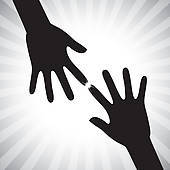 The purpose of this free educational presentation for parents/guardians is to provide a comprehensive understanding of depression, anxiety and psychosis in teens including early signs, symptoms and treatment options.  Mental health illness left untreated in teens can lead to a lifelong debilitating illness.  Thus, early identification and treatment is important for long-term life success. Agenda includes:To define depression and anxiety and symptoms of each.To define psychosis and symptoms.Understanding the school impact on teens that are affected by mental illness.To provide information on how to identify early signs of depression, anxiety and psychosis.To provide information on resources to help as well as treatment options for the family.Refreshments will be provided.  Please call,  or email, to let us know you are attending, or for questions.  Contact info is, 313-827-1628 or Rumlers@dearbornschools.org.This is a FREE event.